وزارة التعليم العالي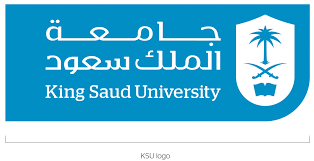 جامعة الملك سعودكلية التربيةقسم السياسات التربوية ورياض الأطفالمتطلب مقرر تنمية المفاهيم والمهارات الرياضية (354 روض)للفصل الدراسي الثاني لعام  1437/1438 هـأستاذة المقرر/ لما عبدالرحمن الجثلانإعداد الطالبة/الاسم:....................................................... الرقم الجامعي:............................الشعبة:....................التقييمتحضير 2تقرير الزيارة 3تقييم المعلمة5المجموع (10)